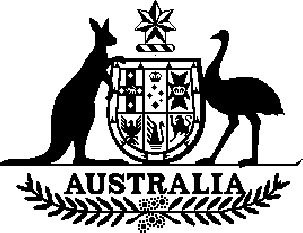 Revocation of existing approval to hold a stake in a financial sector company of more than 20% No. A13 of 2022Financial Sector (Shareholdings) Act 1998To: Stichting Administratiekantoor Beheer Financiële Instellingen (NLFI), Stichting Administratiekantoor Continuïteit ABN AMRO Group (STAK AAG) and ABN AMRO Group N.V. (ABN AMRO Group) (together, the applicants)SINCE:On 23 August 2019, APRA granted approval under subsection 14(1) of the Financial Sector (Shareholdings) Act 1998 (the Act) for NLFI and STAK AAG to hold a stake of 65%, and for ABN AMRO Group to hold a stake of 100%, in ABN AMRO Bank N.V. ABN 70 744 009 137, a financial sector company under the Act (the Existing Approval); andOn 28 March 2022, the applicants requested that the Existing Approval be revoked.I, Therese McCarthy Hockey, a delegate of the Treasurer, under subsection 18(3) of the Act, REVOKE the Existing Approval.This instrument commences on 31 May 2022. Dated: 27 May 2022Therese McCarthy Hockey Executive Director Banking DivisionInterpretationIn this instrument:APRA means the Australian Prudential Regulation Authority.Act means the Financial Sector (Shareholdings) Act 1998.financial sector company has the meaning given in section 3 of the Act.stake in relation to a company, has the meaning given in clause 10 of Schedule 1 to the Act.unacceptable shareholding situation has the meaning given in section 10 of the Act.NotesThis instrument will be registered on the Federal Register of Legislation as a notifiable instrument.The Treasurer or the Treasurer’s delegate is required to give a copy of this instrument to the financial sector company and the applicants.Page 2 of 2